Strength of Materials Math Worksheet AnswersCalculate the maximum tensile and compressive forces allowed for the cross-sectional area shown in Figure 1. The maximum tensile strength is 500 lb/ (pounds per inches squared). The maximum compressive strength is 5,000 lb/. Use the following equations to complete the problem. Show your work and calculations.cross-sectional area = (B) x (L)maximum tensile force = (maximum tensile strength) x (cross-sectional area)maximum compressive force = (maximum compressive strength) x (cross-sectional area)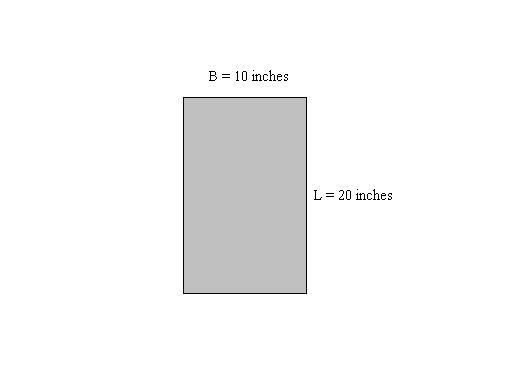 Answer:Cross-sectional area = (10 inches) x (20 inches) = 200 Maximum tensile force = (500 lb/) x (200 ) = 100,000 lbMaximum compressive force = (5,000 lb/) x (200 ) = 1,000,000 lbsFigure 1: Cross-sectional area.Calculate the maximum tensile and compressive forces allowed for the following two cross-sectional areas shown in Figure 2. The maximum tensile strength is 3,750 lb/. The maximum compressive strength is 4,850 lb/. Use the following equations along with those in #2 to complete the problem. Show your work and calculations.
cross-sectional area = 		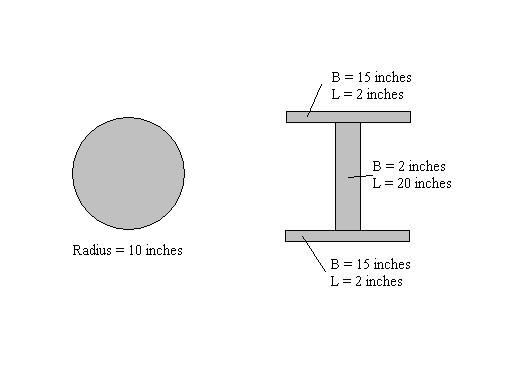 Answer:Cross-sectional area of circle = 3.14 x  = 314 Cross-sectional area of I-beam = (15 inches) x (2 inches) + (15 inches) x (2 inches) + (2 inches) x (20 inches) = 100 Maximum tensile force of circle = (3,750 lb/) * (314 ) = 1,177,500 lbMaximum compressive force of circle = (4,850 lb/) * (314 ) = 1,522,900 lbFigure 2: Cross-sectional areas.		Maximum tensile force of I-beam = (3,750 lb/) x (100 ) = 							375,000 lb						Maximum compressive force of I-beam = (4,850 lb/) x (100 							) = 485,000 lbPart 1: Calculate the compressive force for the cross-sectional area shown in Figure 3. The original length of the member was 100-in long. After applying the compressive force, the member was 99-in long. The modulus of elasticity for the material used in the cross section is 10,000 lb/. Use the following equations along with those in #2 and #3 to complete the problem. Show your work and calculations.Part 2: Calculate the tension force for the cross-sectional area shown in Figure 3. The original length of the member was 100-in long. After applying the tensile force, the member was 103-in long. The modulus of elasticity for the material used in the cross section is the same as in #2 above. Use the following equations along with those in #2 and #3 to complete the problem. Show your work and calculations. = E * 							 = stress = change in length / original length			 = strainE = modulus of elasticitychange in length = (length after force applied) – (original length)If the change in length is negative, take the absolute value to get a positive numberforce =  * cross-sectional area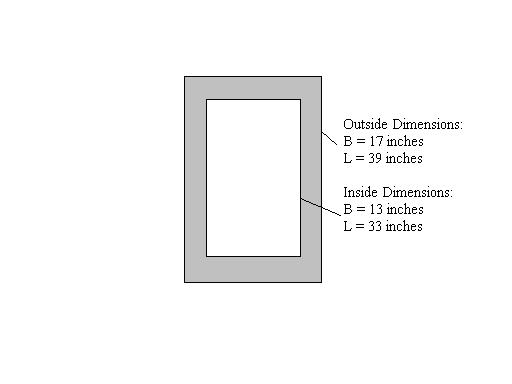 Part 1 Answer:Change in length = 99 inches - 100 inches = -1 inchTaking the absolute value, change in length = 1 inch = 1 inch / 100 inches = 0.01 = (10,000 lb/) x (0.01) = 100 lb/Cross-sectional area = (17 inches) x (39 inches) – (13 inches) x (33 inches) = 234 Force = (100 lb/) x (234 ) = 23,400 lbPart 2 Answer:Change in length = 103 - 100 inches = 3 inches = 3 inches / 100 inches = 0.03 = (10,000 lb/) x (0.03) = 300 lb/Figure 3: Cross-sectional area.		        Cross-sectional area = (17 inches) x (39 inches) – (13 						        inches) x (33 inches) = 234 						        Force = (300 lb/) x (234 ) = 70,200 lb